        С 16 по 17 октября 2018 года председателем контрольно-счетного отдела муниципального образования «Можгинский район» проведена финансово-экономическая экспертиза на проект решения Совета депутатов муниципального образования «Пычасское» о внесении изменений в решение Совета депутатов муниципального образования «Пычасское» от 14.12.2017 года № 13.1 «О бюджете муниципального образования «Пычасское» на 2018 год и на плановый период 2019 и 2020 годов». Проверкой установлено, что в предлагаемых изменениях бюджет сельского поселения по доходам останется без изменения в сумме 3 218,8 тыс. руб., по расходам  уточняется в сторону увеличения на сумму 55,0 тыс.руб. и расходы составят в сумме – 3 273,8 тыс.руб. Данные изменения произведены  за счет остатков средств на счете по состоянию на 01 января 2018  года. Бюджетные ассигнования администрации сельского поселения предложено увеличить по подразделам:  0104  на сумму 15,0 тыс. руб. и 0503 на сумму 40,0 тыс.руб.   Соответственно увеличивается дефицит бюджета сельского поселения  на сумму 55,0 тыс.руб. и  согласно, проекта Решения о бюджете прогнозируемыми источниками внутреннего финансирования дефицита бюджета сельского поселения на 2018 год являются снижение остатков средств на счете по учету средств бюджета в сумме 55,0 тыс.руб.В ходе проведения экспертизы установлено, что оценка правильности применения бюджетной классификации Российской Федерации осуществлялась с учетом Приказа Минфина РФ от 01.07.2013г. № 65н «Об утверждении Указаний о порядке применения бюджетной классификации Российской Федерации» (в ред. изменений): расходы по разделам, подразделам, целевым статьям и  видам расходов, поправки. Предусматривающие увеличение отдельных направлений расходов бюджета поселения содержат указание на  источник их финансирования.Проект Решения о бюджете, представленный на рассмотрение, подготовлен в рамках действующего бюджетного законодательства, в нём соблюдён принцип сбалансированности бюджетов (статья 33 БК РФ).Замечания финансово-экономического характера отсутствуют.5. Учитывая, что Управлением финансов  данные изменения финансового обеспечения обоснованы и реалистичны и   соответствуют требованиям Бюджетного кодекса Российской Федерации,   контрольно-счетный отдел предлагает  сельскому Совету депутатов принять к рассмотрению   проект решения о внесении изменений в Решение сельского Совета депутатов от 14.12.2017г. № 13.1 «О бюджете муниципального образования «Пычасское» на 2018 год и на плановый период 2019 и 2020 годов» в  предложенной редакции.       Представление по результатам экспертно-аналитического мероприятия не направлялось.исп. председатель  КСО Т.А. Пантелеева.КОНТРОЛЬНО-СЧЕТНЫЙ ОТДЕЛ
МУНИЦИПАЛЬНОГО ОБРАЗОВАНИЯ «МОЖГИНСКИЙ РАЙОН»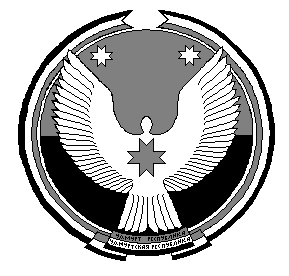 «МОЖГА  ЁРОС»МУНИЦИПАЛ  КЫЛДЫТЭЛЭН ЭСКЕРОНЪЯНО ЛЫДЪЯНЪЯ  ЁЗЭТЭЗ